Nombre: …………………………………………………..Observa la imagen, pinta las que tengan forma de círculo.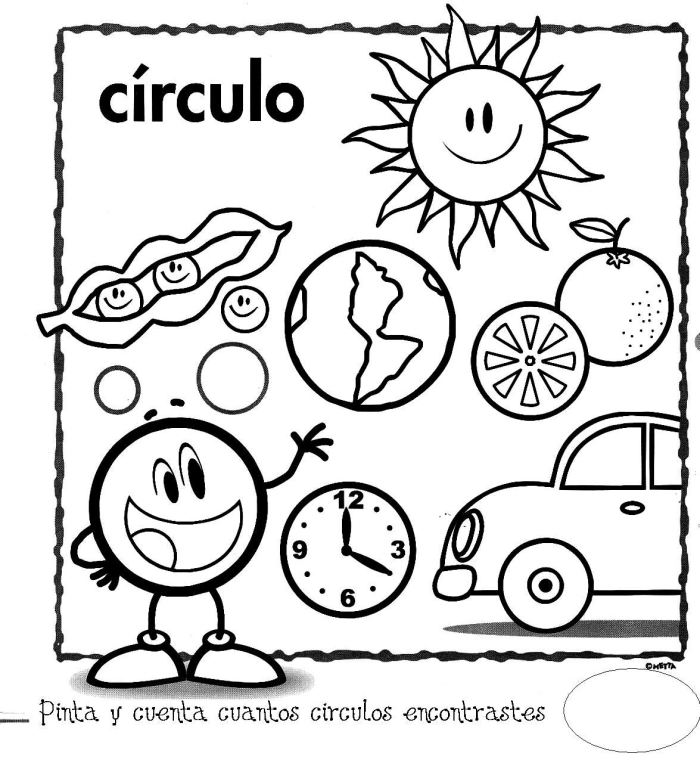 Nombre: …………………………………………………………………………………………..Observa la imagen, comenta las formas cuadradas que puedes encontrar en el entorno, luego pinta las que tengan forma de cuadrado.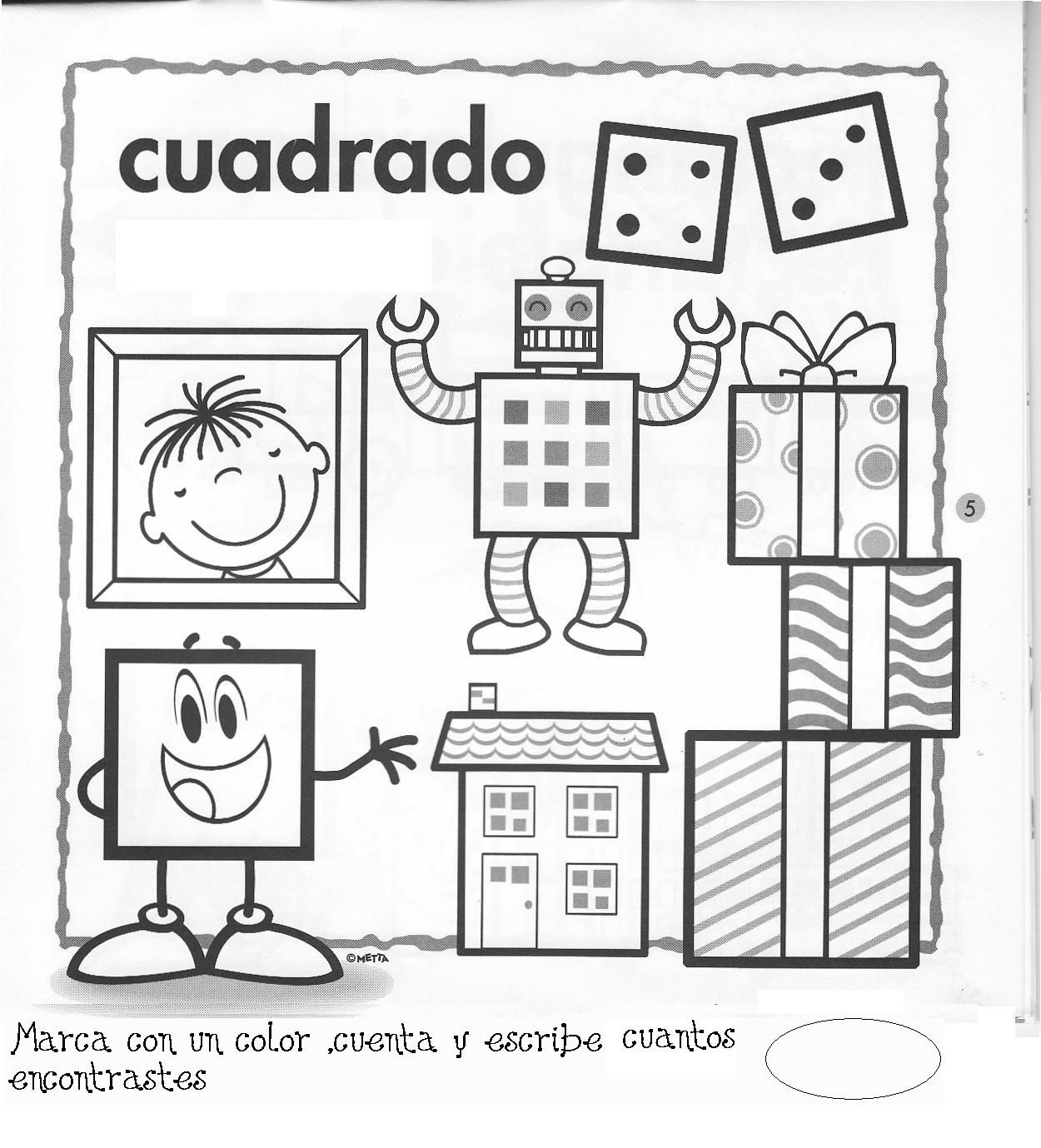 Nombre: …………………………………………………………………………………………..Observa la imagen, comenta las formas rectangulares que puedes encontrar en el entorno, luego pinta las que tengan forma de rectángulo.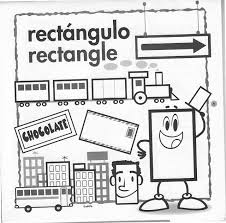 Nombre: …………………………………………………………………………………………..Observa la imagen, comenta las formas triangulares que puedes encontrar en el entorno, luego pinta las que tengan forma de triángulo.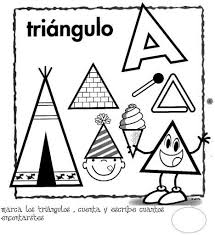 